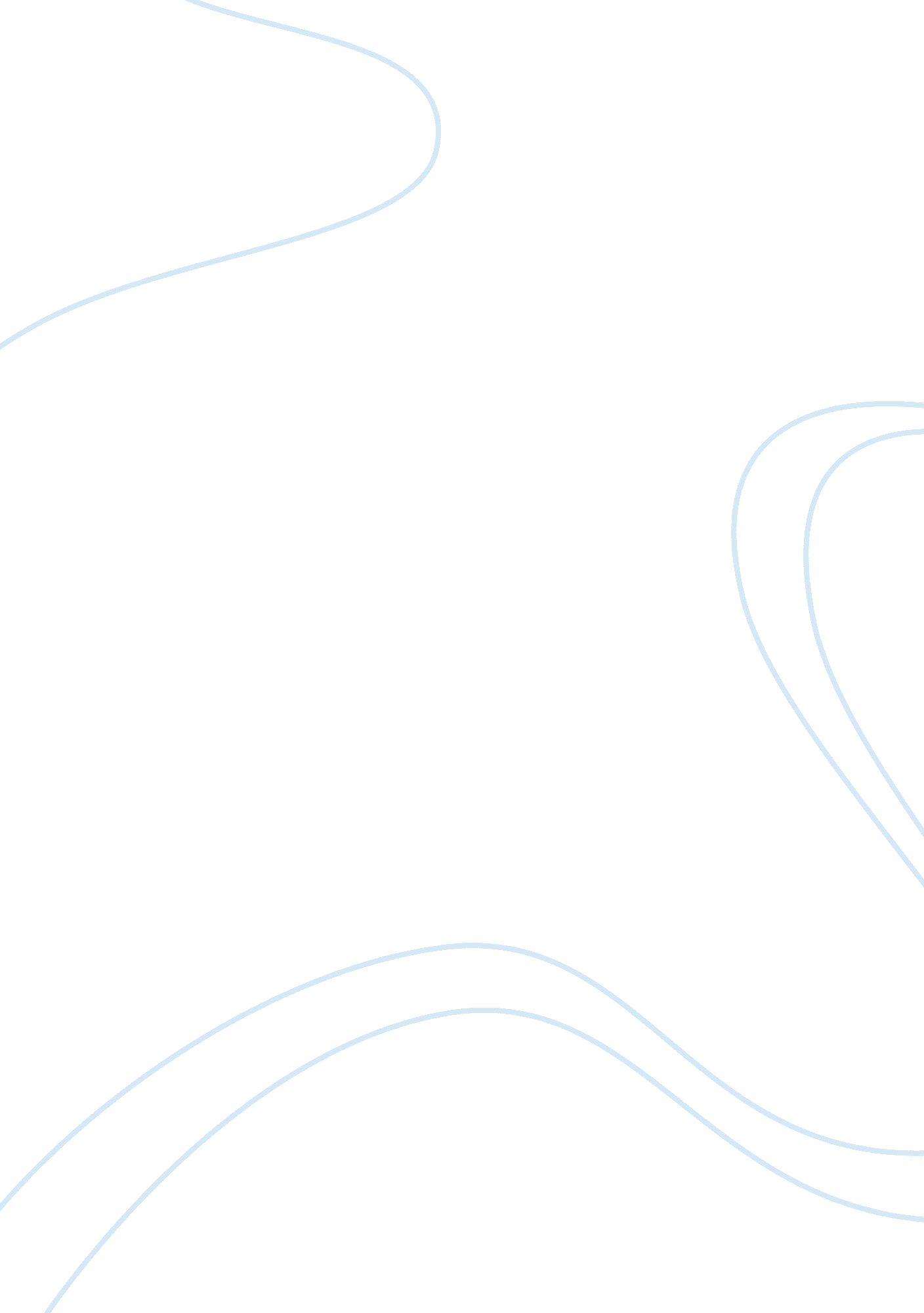 Bsnl prepaidTechnology, Mobile Phone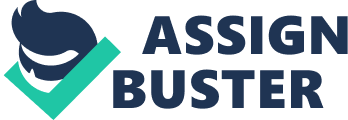 BSNL Prepaid mobile customer can know the details of Main balance, Local & STD SMS balance,  Voice Balance,  FRC On-net Balance & Validity,  GPRS Data Balance & Validity,  On-net Video Call Balance & Validity etc.. 2G/3G GSM mobile prepaid vouchers which are called as scratch cards/cash cards allows the Prepaid GSM mobile customers to recharge their account by the following ways >>  By dialing 123 from mobile phone and follows the IVRS instructions to recharge. >>  Type *123* (16 digit secret code as printed on the Recharge Voucher># and dial. Example:-  *123*xxxxxxxxxxxxxxxx# and then dial to recharge the account. The following Keys are to be used to know the Balance and Validity of the particular area. * Dial  *123#  for the information of Main Balance & Validity. * Dial  *123*1#  for the information of Local SMS Balance & its Validity. * Dial  *123*2#  for the information of Voice Any Net Local/STD Balance.   * Dial  *123*3#  for the information of National SMS Balance & Validity. * Dial  *123*4#  for the information of Friends & Family Numbers. * Dial  *123*5#  for the information of Voice On-net Balance & Validity. * Dial  *123*6#  for the information of FRC On-net Balance & Validity. * Dial  *123*7#  for the information of Voice On-net Local Balance & Validity. * Dial  *123*8#  for the information of Night GPRS Data Balance & Validity.   * Dial  *123*9#  for the information of On-net Video Call Balance & Validity.   * Dial  *123*10#  for the information of GPRS Data Balance & Validity. The above are the codes to dial from the customer mobile of 2G/3G prepaid connection to know the balance and validity of the required usage in their prepaid  account. 